				Student Not Progressing 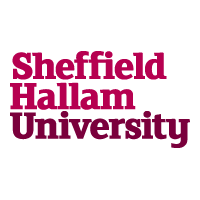 Name of StudentArea – EMAS/YAS Name of Academic Advisor Name of Mentor Please complete the relevant section (Mentor)Please complete the relevant section (Mentor)Please complete the relevant section (Mentor)Please complete the relevant section (Mentor)Please complete the relevant section (Mentor)Relating to placement Relating to professional conductRelating to academic performanceRelating to attendance Comments (academic mentor/placement lead)Comments (academic mentor/placement lead)Comments (academic mentor/placement lead)Comments (academic mentor/placement lead)Comments (academic mentor/placement lead)Agreed action by all partiesAgreed action by all partiesAgreed action by all partiesAgreed action by all partiesAgreed action by all partiesAction Review DateAction Review DateAction Review DateAction Review DateAction Review DateI understand what I need to address and if I do not meet the agreed actions identified for, I will fail the learning outcomes for this placement.Signature of studentI understand what I need to address and if I do not meet the agreed actions identified for, I will fail the learning outcomes for this placement.Signature of studentI understand what I need to address and if I do not meet the agreed actions identified for, I will fail the learning outcomes for this placement.Signature of studentI understand what I need to address and if I do not meet the agreed actions identified for, I will fail the learning outcomes for this placement.Signature of studentI understand what I need to address and if I do not meet the agreed actions identified for, I will fail the learning outcomes for this placement.Signature of studentDateSignature of mentor (if required)Signature of mentor (if required)Signature of mentor (if required)Signature of mentor (if required)Signature of mentor (if required)DateSignature from university staffSignature from university staffSignature from university staffSignature from university staffSignature from university staffDateMonitoring of progress on agreed actionMonitoring of progress on agreed actionMonitoring of progress on agreed actionMonitoring of progress on agreed actionDatesOutcome of agreed actionOutcome of agreed actionOutcome of agreed actionOutcome of agreed actionOutcome of agreed actionDateDate